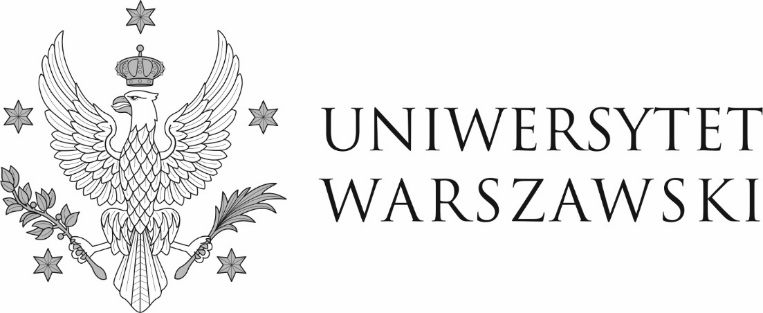 Warszawa, dnia 18.01.2023 r.DZP-361/126/2022/IG/52Do wszystkich zainteresowanychDotyczy postępowania o udzielenie zamówienia publicznego w trybie przetargu nieograniczonego
nr DZP-361/126/2022 pn. „Dostawy sprzętu komputerowego wraz z aktualizacją istniejącego oprogramowania systemów BMS EBI oraz CCTV DVM do najnowszych wersji dla Biblioteki Uniwersyteckiej położonej przy ul. Dobrej 56/66 w Warszawie”ODPOWIEDZI NA PYTANIA DOTYCZĄCE SWZ I ZMIANA TREŚCI SWZ	Zamawiający, działając zgodnie z art. 135 ust. 2 i 6 ustawy z dnia 11 września 2019 r. – Prawo zamówień publicznych (Dz. U. z 2022 r. poz. 1710 z późn. zm.), zwanej dalej „ustawą Pzp”, poniżej przedstawia treść otrzymanych zapytań wraz z wyjaśnieniami. Równocześnie Zamawiający, działając zgodnie z art. 137 ust. 1 ustawy Pzp, zmienia treść specyfikacji warunków zamówienia, zwanej dalej „SWZ”.ZESTAW 1Pytanie 1:„Wnosimy o dodanie w paragrafie 7 wzoru Umowy postanowienia iż Żadna ze Stron nie ponosi odpowiedzialności za szkody pośrednie ani utracone korzyści drugiej Strony”.Odpowiedź:Zamawiający wyraża zgodę. W związku z powyższym § 7 ust. 5 wzoru umowy otrzymuje nowe, następujące brzmienie:„5. Strony zastrzegają sobie prawo dochodzenia odszkodowania uzupełniającego przewyższającego wysokość zastrzeżonych kar umownych. Niezależnie od innych postanowień umowy odpowiedzialność Wykonawcy ograniczona będzie do 100% wynagrodzenia netto, o którym mowa w § 3 ust. 1 niniejszej umowy.  Żadna ze Stron nie ponosi odpowiedzialności za szkody pośrednie ani utracone korzyści drugiej Strony”.Pytanie 2:„Wnosimy o dodanie do wzoru Umowy postanowienia:W związku z zawarciem i wykonywaniem niniejszej Umowy, Zamawiający będzie przestrzegać wszelkich przepisów dotyczących sankcji, w tym przepisów Stanów Zjednoczonych Ameryki, Unii Europejskiej i jej państw członkowskich, Zjednoczonego Królestwa oraz Organizacji Narodów Zjednoczonych („Przepisy dotyczące Sankcji”). Zamawiający nie będzie sprzedawać, eksportować, reeksportować, przekierowywać, wykorzystywać ani w inny sposób przekazywać żadnych produktów, technologii, oprogramowania ani informacji zastrzeżonych Wykonawcy: (i) do lub od Osób objętych Sankcjami lub Jurysdykcji objętych Sankcjami; lub (ii) w celach zabronionych przez Przepisy dotyczące Sankcji. Zamawiający akceptuje, że Wykonawca może podjąć wszelkie działania odnoszące się do niniejszej transakcji lub Umowy, które są wymagane do zapewnienia pełnej zgodności z Przepisami dotyczącymi Sankcji i nienarażania Wykonawcy na odpowiedzialność. Na potrzeby niniejszego artykułu Osoby objęte Sankcjami są zdefiniowane jako osoba fizyczna lub podmiot: (1) wskazany na rządowej liście osób zabronionych lub objętych ograniczeniami, w szczególności liście Office of Foreign Assets Control („OFAC”), liście Specially Designated Nationals and Blocked Persons („Lista SDN”), liście OFAC Sectoral Sanctions Identifications List („Lista SSI”) i listach sankcji zgodnie z innymi Przepisami dotyczącymi Sankcji; (2) utworzone zgodnie z prawem, będące rezydentami lub fizycznie znajdujące się w jurysdykcji podlegającej sankcjom nakładanym przez OFAC (obecnie Kuba, Iran, Korea Północna, Syria i rejon Krymu na Ukrainie/w Rosji) („Jurysdykcje objęte Sankcjami); i/lub (3) posiadany lub kontrolowany, bezpośrednio lub pośrednio, łącznie 50% lub więcej przez jeden lub więcej z powyższych podmiotów”.Odpowiedź:Zamawiający nie wyraża zgody. Równocześnie Zamawiający zmienia treść wzoru umowy. W § 4 ust. 2 dodaje pkt 3 o następującym brzmieniu :„3) do przestrzegania obowiązujących w Rzeczypospolitej Polskiej przepisów krajowych i przepisów organów Unii Europejskiej dotyczących sankcji nałożonych na Federację Rosyjską w związku z jej agresją na terytorium Ukrainy”.Do niniejszego pisma Zamawiający załącza wzór umowy, uwzględniający powyższe zmiany.Udzielone odpowiedzi stanowią integralną część SWZ i są wiążące dla wszystkich Wykonawców.							        W imieniu ZamawiającegoPełnomocnik Rektora ds. zamówień publicznychmgr Piotr Skubera